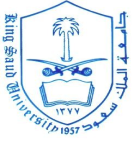 King Saud UniversityInformation Systems DepartmentProject Management (IS-351)Class Quiz # 2(ANSWERS)Section-I=========================================================================Question 1: Fill in the blanks with one of the words given in table-1		(6 points)Table-1:Project plan execution refers to managing and performing the work described in the project plan.In functional organizational structures, functional managers or vice presidents report to the CEO.   Project organizational structures, are such organizations in which project   managers, report to the CEO.Project stakeholders     are the people who are actively involved in the project or affected by project activities.Project management process groups, progress from initiating   activities to planning activities, executing activities,   controlling   activities, and closing activities.Question 2:  Read each of the following statements, then fill in the entries of table -2 by writing (true) or (false)   in the entries provided.         (4 points)Table-2:Project work is usually organized into several work packages using a work breakdown structure (WBS), and a statement of work (SOW) is often produced to describe the work in more detail.A stakeholder analysis, documents information such as key stakeholders’ names, theirroles on the project and their level of interest in the project. A change control system often includes a change control board (CCB), configuration management, and a process for communicating changes.Research shows, that supporting explicit business objectives is the least reason cited for why firms invest in information technology projects.Question 3: (bonus question):    What is the Scope statement?   (1 point)ANSWER: A scope statement is a document used to develop and confirm a common understanding of the project scope. The scope statement should include a project justification, a brief description of the project’s products, a summary of all project deliverables, and a statement of what determines project success.Student Name:-_____________________________Section:-_______SID No.: __________________________________Student Class No.: ________Total Marks:-   10Marks Awarded:__________initiatingCEOstakeholderscontrollingprojectexecutionStatement Statement a)Statement b)Statement c)Statement d)ANSWER(true)    (true)     (true)     (false)Q1/6ptsQ2/4ptsQ3/1pt[       /   6   ][       /   4   ][       /   1   ]Mark out of [10]Mark out of [1.25]